Уважаемый (ая)______________________________________Организационный комитет от имени Высшей школы Экономики и бизнеса Казахского национального университета имени аль-Фараби приглашает Вас принять участие в международной научно-методической конференции на тему «Цифровой век в образовании: прорывные технологии»Место проведения: г.Алматы, пр. аль-Фараби 71, Казахский национальный университет имени аль-Фараби, 202 зал заседаний ВШЭиБ Дата и время проведения: 30 января 2020 года, 15:30-18:00Модератор: Жунисова Г.Е. Рабочие языки: казахский, русский, английский         ПОРЯДОК РАБОТЫ МЕЖДУНАРОДНОЙ НАУЧНО-                     МЕТОДИЧЕСКОЙ КОНФЕРЕНЦИИ                           30 января 2020 года, четвергОрганизационный комитет:Председатель: декан Высшей школы экономики и бизнеса д.э.н., професоор Сагиева Р.К.Члены: Бимендиева Л.А., заместитель декана ВШЭиБ по УМВРЖидебекқызы А., заместитель декана ВШЭиБ по НИМСТургинбаева А.Н., заведующая кафедрой «Менеджмент и маркетинг»Садыханова Г.А., заведующая кафедрой «Экономика»Нурмагамбетова А.З., заведующая кафедрой «Финансы и учет»Акимбаева К.Т., зам.зав.кафедрой «Финансы и учет» по УМ и ВР Досаева Р.Д., зам.зав.кафедрой «Финансы и учет» по НИД и МС«БІЛІМ БЕРУДЕГІ ЦИФРЛЫҚ ҒАСЫР: ЕРЕКШЕ ТЕХНОЛОГИЯЛАР» Халықаралық ғылыми-әдістемелік конференцияның БағдарламасыПрограмма Международной научно-методической конференции«Цифровой век в образовании: прорывные технологии»ProgramInternational scientific-methodical conference« DIGITAL CENTURY IN EDUCATION: BREAKTHROUGH TECHNOLOGIES»Алматы 202015:30-15:35Открытие круглого стола15:35-15:40Приветственное слово: декан Высшей школы Экономики и бизнеса - Сагиева Римма Калымбековна 15.40- 16.00                                   Выступления:Нездемковский Сергей Викторович - Директор департамента аудиторских услуг, компания KPMG в Казахстане и Центральной Азии« Повышение доступности населения к цифровым технологиям»16.00- 16.20Сосновский Вячеслав Викторович - Директор департамента налогового консультирования, компания KPMG в Казахстане и Центральной Азии«Дизайн образования и навыков будущего в 21веке»16.20- 16.40Айткулова Зарина Аскаровна - Cпециалист департамента по работе с персоналом, компания KPMG в Казахстане и Центральной Азии «Слияния и поглощения: налоговое структурирование»16:45-16:50Султанова Бакыт Битахановна – к.э.н., доцент кафедры «Учет и аудит»Развития бухгалтерского учета в условиях цифровой экономики 16:50-16:55Тургинбаева Ардак Несипбековна - зав. кафедрой Менеджмента и маркетинга, д.э.н., и.о. профессора Развитие профессиональных технологии в бизнес-образовании МВА16:55-17:00Сокира Татьяна Сергеевна – зам. зав. по УМиВР кафедры «Менеджмент и маркетинг», к.э.н., доцент Проектная культура и профессиональная технология выпускников17:00-17:05Ережепова Айман Абдыкаимовна - к.э.н., и.о. доцента кафедры «Экономика»Проблемы и перспективы организации профессиональных практик17:05-17:10Баймуханова Сария Баймухановна - к.э.н., и.о. профессора кафедры «Учет и аудит»Автоматизация образовательной программы и технологии17:10-17:15Оралбаева Жанар Закарияновна - к.э.н., и.о. доцента кафедры «Учет и аудит»Болашақ мамандардың кәсіби құзыреттілігін арттыру технологиялар17:15-17:20Арыстамбаева Альмира Заурембековна - ст.преподаватель кафедры «Учет и аудит»Реализация компетностного подхода при подготовке квалифицированных специалистов 17:20-17:25Аскарова Жанар Аккаловна - к.э.н., и.о. доцента кафедры «Учет и аудит»Білім берудегі цифрландыру жүйесі17:25-17:30Когут Оксана Юрьевна – ст.преподаватель кафедры «Учет и аудит»Внедрение опыта европейских вузов в модификации образовательных программ17:30-17:35Нургалиева Гульнар Казыбековна – к.э.н., доцент кафедры «Учет и аудит»Экономикалық пәндерді оқытудағы кейс әдісінің рөлі 17:35-17:40Акимбаева Карлыгаш Турсынбаевна – ст.преподаватель кафедры «Учет и аудит»Формирование профессиональных технологии17:45-17:55Обсуждение вопросов модернизации образовательных программ 17:55-18:00Заключительное слово модератораЗакрытие 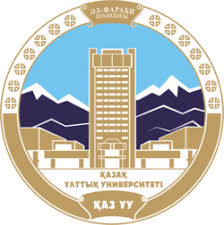 КАЗАХСКИЙ НАЦИОНАЛЬНЫЙ УНИВЕРСИТЕТ ИМЕНИ АЛЬ-ФАРАБИВЫСШАЯ ШКОЛА ЭКОНОМИКИ И БИЗНЕСА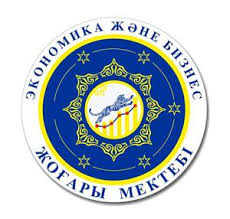 